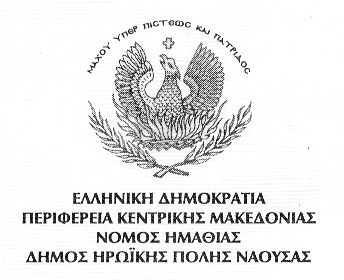 ΟΙΚΟΝΟΜΙΚΗ  ΠΡΟΣΦΟΡΑ Νάουσα.          /        /2016Ο ΠΡΟΣΦΕΡΩΝ                                              ΚΥΒΙΚΗ ΔΕΞΑΜΕΝΗ 6,75m3  ΜΕ ΒΑΣΗ                                              ΚΥΒΙΚΗ ΔΕΞΑΜΕΝΗ 6,75m3  ΜΕ ΒΑΣΗ                                              ΚΥΒΙΚΗ ΔΕΞΑΜΕΝΗ 6,75m3  ΜΕ ΒΑΣΗ                                              ΚΥΒΙΚΗ ΔΕΞΑΜΕΝΗ 6,75m3  ΜΕ ΒΑΣΗ                                              ΚΥΒΙΚΗ ΔΕΞΑΜΕΝΗ 6,75m3  ΜΕ ΒΑΣΗ                                              ΚΥΒΙΚΗ ΔΕΞΑΜΕΝΗ 6,75m3  ΜΕ ΒΑΣΗ                                              ΚΥΒΙΚΗ ΔΕΞΑΜΕΝΗ 6,75m3  ΜΕ ΒΑΣΗ                                              ΥΛΙΚΑ ανα ΔΕΞΑΜΕΝΗ και ΣΥΝΟΛΙΚΑ                                              ΥΛΙΚΑ ανα ΔΕΞΑΜΕΝΗ και ΣΥΝΟΛΙΚΑ                                              ΥΛΙΚΑ ανα ΔΕΞΑΜΕΝΗ και ΣΥΝΟΛΙΚΑ                                              ΥΛΙΚΑ ανα ΔΕΞΑΜΕΝΗ και ΣΥΝΟΛΙΚΑ                                              ΥΛΙΚΑ ανα ΔΕΞΑΜΕΝΗ και ΣΥΝΟΛΙΚΑ                                              ΥΛΙΚΑ ανα ΔΕΞΑΜΕΝΗ και ΣΥΝΟΛΙΚΑ                                              ΥΛΙΚΑ ανα ΔΕΞΑΜΕΝΗ και ΣΥΝΟΛΙΚΑΑ/ΑΠΕΡΙΓΡΑΦΗ ΥΛΙΚΟΥΚΩΔΙΚΟΙ CPVΜΟΝΑΔΑ ΜΕΤΡΗΣΗΣΕΚΤΙΜΩΜΕΝΗ ΠΟΣΟΤΗΤΑΤΙΜΗ ΜΟΝΑΔΟΣΔΑΠΑΝΗ ανα ΔΕΞΑΜΕΝΗΣΥΝΟΛΙΚΟΣΑΡΙΘΜΟΣΔΕΞΑΜΕΝΩΝΣΥΝΟΛΙΚΗΔΑΠΑΝΗ1234567891 ΕΛΑΣΜΑ INOX (3000Χ1500Χ3) χιλ.44170000-2ΤΕΜ5 72  ΓΩΝΙΑ INOX 6μετ. (40Χ40Χ4) χιλ.44212500-4ΤΕΜ373  ΛΑΜΑ INOX 4μετ. (40Χ3) χιλ.44212500-4ΤΕΜ274ΝΙΠΕΛ INOX 4”44164310-3ΤΕΜ675ΒΑΝΑ ΟΡΕΙΧΑΛΚΙΝΗ 4”44164310-3ΤΕΜ276ΜΟΥΦΑ INOX 4”44164310-3ΤΕΜ277ΓΩΝΙΑ INOX 4” 44212500-4ΤΕΜ278ΣΩΛΗΝΑΣ INOX 4” 6μετ.44161200-8Μ379ΗΛΕΚΤΡΙΚΟΣ ΠΛΩΤΗΡΑΣ38420000-5ΤΕΜ1710ΑΝΘΡΩΠΟΘΥΡΙΔΑ με ΑΝΟΙΓΏΜΕΝΟ ΚΑΛΥΜΑ(500Χ500)χιλ.44170000-2ΤΕΜ1711ΥΛΙΚΑ ΣΥΓΚΟΛΛΗΣΗΣ44315200-3ΑΠΟΚ17 ΒΑΣΗ12ΚΟΙΛΟΔΟΚΟΣ 6μετ. (100Χ100Χ3)χιλ.44212240-3ΤΕΜ6713ΚΟΙΛΟΔΟΚΟΣ 6μετ. (50Χ50Χ3)χιλ.44212240-3ΤΕΜ3714ΧΑΛΥΒΔΙΝΗ ΠΛΑΚΑ (150Χ150Χ12)χιλ.44170000-2ΤΕΜ4715ΣΤΡΙΦΩΝΙ (12Χ120)χιλ.44531510-9ΤΕΜ16716ΧΡΩΜΑ-ΔΙΑΛΥΤΙΚΟ44800000-8ΑΠΟΚ17ΕΡΓΑΤΙΚΑ17ΑΠΟΞΗΛΩΣΗ ΠΑΛΗΑΣ ΔΕΞΑΜΕΝΗΣ ή ΚΑΤΑΣΚΕΥΗΣ μετα των ΠΑΡΕΛΚΟΜΈΝΩΝκαι ΚΑΤΑΣΚΕΥΗ-ΤΟΠΟΘΕΤΗΣΗ ΚΑΙΝΟΥΡΓΙΑΣ45232152-2ΑΠΟΚ1718ΓΕΡΑΝΟΣ-ΤΟΠΟΘΕΤΗΣΗ45232152-2ΑΠΟΚ17ΑΘΡΟΙΣΜΑ7ΦΠΑ 23%7ΣΥΝΟΛΟ7